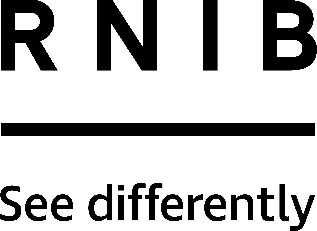 Easy-to-see Talking clock (CC71)Thank you for purchasing from RNIB. In the unlikely event the item is unsuitable, please contact us within 14 days of receipt to obtain your returns number. To ensure your return goes smoothly, the item and all components must be in as new condition and packed in its original, undamaged packaging. For further details and guidance on returning faulty items, please see the Terms and conditions of sale and How to contact RNIB sections of this instruction manual.Please retain these instructions for future reference. These instructions are also available in other formats. General descriptionThis clock is exclusive to RNIB. Combining an easy-to-see face, with bold black hands and numbers, along with a talking function that announces the time and date in RNIB’s natural male English voice.OrientationThe clock is housed in a rectangular case with rounded corners; it measures approximately 12.5cm (4.8 inches) wide by 11cm (4.25 inches) high and 6cm (2.4 inches) deep. The clock case is black and the major control buttons and switches are white, providing great colour contrast for ease of identification.FrontThe oval white clock face sits centrally on the front of the clock, and this is surrounded by the contrasting black case. The hour and minute hands are bold and black inset on the end of each hand is a yellow marker, the sweep second hand is red.BackIn each corner there are holes for the four retaining screws, these are not to be removed. In the top left-hand corner is a white circular button with a raised tactile marking, this is the light button. Directly below this are a number of horizontal slits, these form the speaker grill. To the right of the speaker grill is a rectangular recessed area. In the top left corner is a vertical toggle switch that adjusts the volume of the announcements between ‘Hi and Lo’ and directly below this is a white circular button that sits proud of the case, this is the Mode button.In the bottom left hand corner is a black circular spindle adjuster, this is the hand set adjuster. This rotates anti-clockwise and is used to move the hands on the clock face.The remainder of the recessed area is made up of the battery compartment. Along the lower left edge of the battery cover is a space for inserting a fingertip. this allows the cover to be removed.TopThere is a large white button located centrally on the top of the clock this is the talk button, which when pressed activates the speech telling you the time and the date. It is also used to cancel the alarm.BottomSitting centrally on the base of the clock is a rectangular molded foot pad.  On either side of the stand are two foam pads. This allows the clock to sit flush to any flat surface.Getting startedInserting the batteriesIt is recommended that you replace the batteries annually, even if the clock is still running. Only use AA (1.5V) alkaline batteries in this clock. Remove the batteries if the clock is not in use for an extended period.This clock is powered by two AA batteries. Position the clock so the back is facing towards you and locate the battery cover, which is situated within the recess on the right-hand side. Locate the fingertip catch on the lower left-hand side of the battery cover. Insert your fingertip and gently pull the cover away from the body of the clock.Insert each battery noting the correct polarity, with the negative (flat) end of each battery positioned against the spring. Once both batteries are inserted re-attach the battery cover ensuring that the two locating lugs sit into the right-hand side of the battery compartment. Close the cover, you will know when it’s properly located as you will hear and audible click confirming the cover is correctly fitted.Replacement batteries are available from RNIB.Please note: RNIB does not guarantee batteries.Please dispose of used batteries in a responsible manner. For more information please contact your local authority.    Using the productSetting the hand timeWith the back of the clock facing towards you, locate the hand set adjuster, this is in the lower left-hand corner of the recess. Rotate the adjuster to move the hour and minute hands on the clock face until you reach the desired time. The hand and talking time are not synchronized.Setting the talking timePlease note: When entering the settings menu if for any reason there in no activity after five seconds you will hear an audible high-pitched beep. This indicates that the clock has reverted to normal time mode. To re-enter the settings mode press the mode button and scroll through to you desired settings function and continue.With the back of the clock facing towards you, locate the white mode button. Sequential presses of this button will take you through the settings menu. These are announced in the following order:set hourset minuteset yearset monthset dayset alarm hourset alarm minuteset alarm.To set the time press and release the mode button, you will hear the command ‘set hour’. Use the talk button to select the correct hour this will be heard as either ‘am’ or ‘pm’. When you have selected the correct hour press the mode button, you will hear the command ‘set minute’. Use the talk button to select the desired minute.Having selected the correct hour and minute time release all buttons and after five seconds you will hear a high-pitched beep. This confirms that the clock has reverted to normal time mode and has come out of the setting menu mode. To hear and confirm the time you have set press the talk button. This will be announced as ‘the time is… ‘ followed by the time you have set.To correct or further adjust the time, press the mode button until the setting you want to adjust is announced then follow the above steps until the correct time is selected.Sleep Mode (Silencing the voice)To put the voice in to sleep mode press and hold the talk button for approx eight seconds until the clock beeps twice.  To reactivate the voice press the talk button for approx eight seconds until the clock beeps four times.  This feature is very useful for travelling or for when it may disturb others trying to sleep etc.Setting the dateTo set the date press and release the mode button, until you hear the command ‘set year’. Use the talk button to select the correct year, this will be heard as dates from 14 through to 23. When you have selected the correct year press the mode button, you will hear the command ‘set month’. Use the talk button to select the desired month. With the correct month selected press the mode button you will hear the command ‘set day’, select the correct day using the talk button. Having selected the correct year, month and day release all buttons and after five seconds you will hear a high-pitched beep. This confirms that the clock has reverted to normal time mode and has come out of the setting menu mode. To hear and confirm the date you have set press the talk button once to hear the time, press a second time and you will hear the date announced as ‘the date is five August Tuesday’To correct or further adjust the date, press the mode button until the setting you want to adjust is announced then follow the above steps until the correct date is selected.Setting the alarmTo set the alarm press and release the mode button, until you hear the command ‘set alarm hour’. Use the talk button to select the correct hour. When you have selected the correct hour press the mode button, you will hear the command ‘set alarm minute’. Use the talk button to select the desired time.Having selected the correct hour and minute, press the mode button to hear the command ‘set alarm’. Press the talk button and select either ‘alarm off’ or ‘alarm on’ alarm off is followed by a low pitch double beep, alarm on is followed by a high pitch double beep.After setting the alarm release all buttons and after five seconds you will hear a high-pitched beep. This confirms that the clock has reverted to normal time mode and has come out of the setting menu mode.When the alarm time you have set sounds, the clock will beep indicating the alarm is sounding. To turn the alarm off press the ‘talk button’, this de-activates the alarm and also announces the time.Light buttonDuring normal operation press the white button with tactile markings on the back of the clock, positioned top left. This turns on the light which illuminates the clock face. To keep the light illuminated, press and hold this button. As soon you release the button, the light will go out.MaintenanceA soft paper towel may be used to clean the clock. Do not use any corrosive cleaners or chemical solutions on the clock. Keep the clock clean and dry to avoid any problems.How to contact RNIBPhone: 0303 123 9999Email: shop@rnib.org.ukAddress: RNIB, Midgate House, Midgate, Peterborough PE1 1TNOnline Shop: shop.rnib.org.ukEmail for international customers: exports@rnib.org.uk Terms and conditions of saleThis product is guaranteed from manufacturing faults for 12 months from the date of purchase.  If you have any issues with the product and you did not purchase directly from RNIB then please contact your retailer in the first instance. For all returns and repairs contact RNIB first to get a returns authorisation number to help us deal efficiently with your product return. You can request full terms and conditions from RNIB or view them online. RNIB Enterprises Limited (with registered number 0887094) is a wholly owned trading subsidiary of the Royal National Institute of Blind People ("RNIB"), a charity registered in England and Wales (226227), Scotland (SC039316) and Isle of Man (1109). RNIB Enterprises Limited covenants all of its taxable profits to RNIB.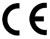 This product is CE marked and fully complies with all applicable EU legislation. 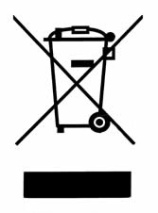 Please do not throw items marked with this symbol in your bin.  Recycle your electricals and electronic devices free at your local recycling centre. Search for your nearest recycling centre by visiting www.recyclenow.com.Why recycle?Unwanted electrical equipment is the UK’s fastest growing type of waste.Many electrical items can be repaired or recycled, saving natural resources and the environment.  If you do not recycle, electrical equipment will end up in landfill where hazardous substances will leak out and cause soil and water contamination – harming wildlife and human health.RNIB are proud to support your local authority in providing local recycling facilities for electrical equipment.To remind you that old electrical equipment can be recycled, it is now marked with the crossed-out wheeled bin symbol. Please do not throw any electrical equipment (including those marked with this symbol) in your bin.What is WEEE?The Waste Electrical or Electronic Equipment (WEEE) Directive requires countries to maximise separate collection and environmentally friendly processing of these items.How are we helping?In the , distributors including retailers must provide a system which allows all customers buying new electrical equipment the opportunity to recycle their old items free of charge. As a responsible retailer, we have met the requirements placed on us by financially supporting the national network of WEEE recycling centres established by local authorities. This is achieved through membership of the national Distributor Take-back scheme (DTS).  Date: August 2019.© 2019 Royal National Institute of Blind People.